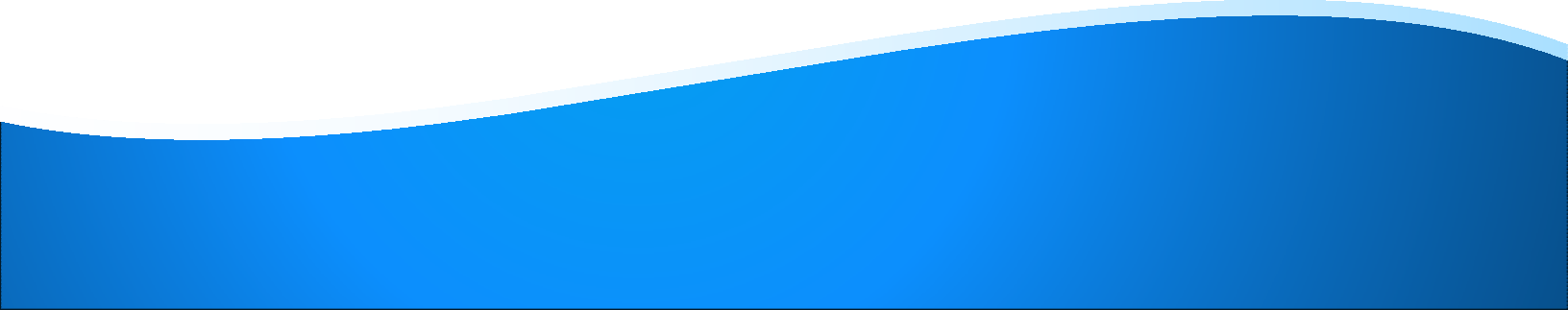 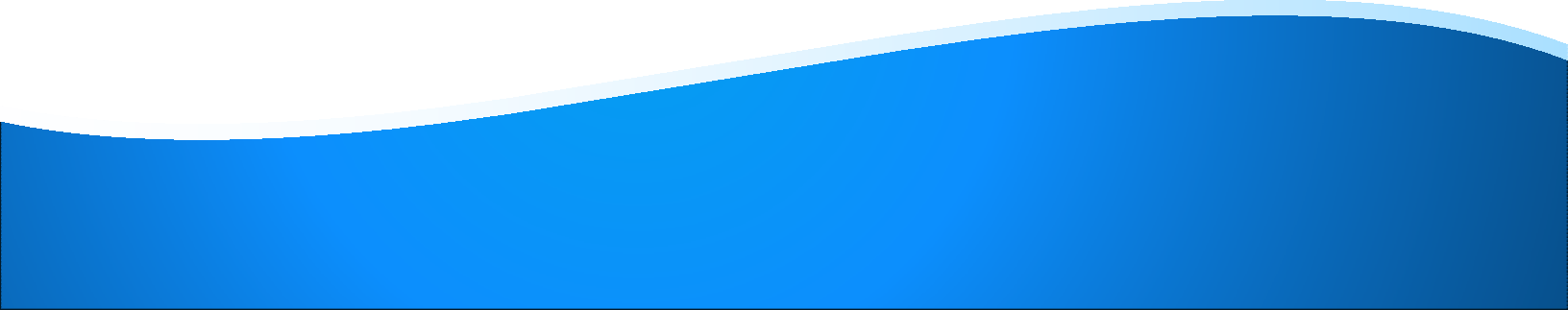 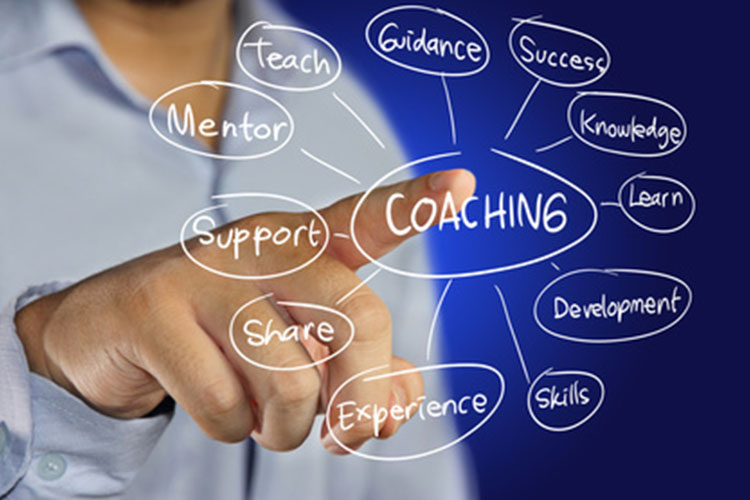 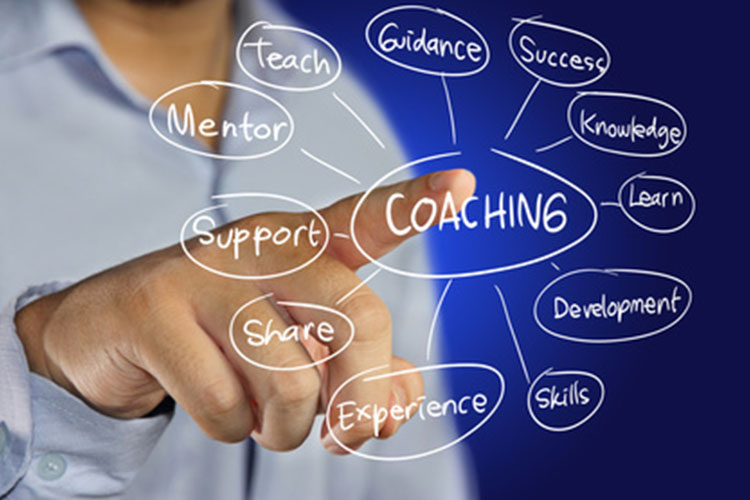 TABLE COACHING Leverage the focus of coaching                  and the strength of the groupDESIGNING FOR HIGH IMPACT Table coaching provides a uniquely impactful development experience if designed correctly. The design of a table coaching solution needs to meet the unique requirements of a company within the following design principles: LEVERAGE FOR ORGANIZATION IMPACT.  Start small and learn – have some early successes with a manageable number of Table Coaching participants. Limited resource burden – The approach needs to be effective, efficient, simple, and scalable with success. Apply best practices to a formal program – the best practices from other companies need to be leveraged to minimize the company learning curve. Develop a strong cohort of connected future leaders – design of interactions and learning builds bridges and facilitates cross-functional collaboration. Make it “stick” through accountability-paired learning and follow-up support the embedment of learning and individual development commitments. Migrate capability inside the company – the tools and practices need to be taught and transferred to people within the company. 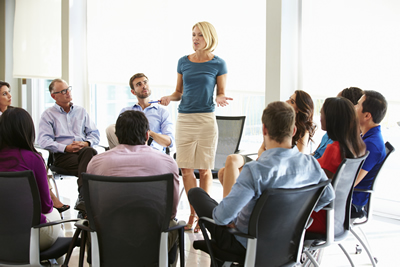 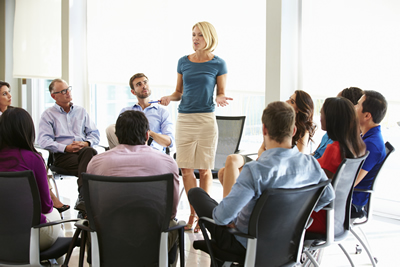 